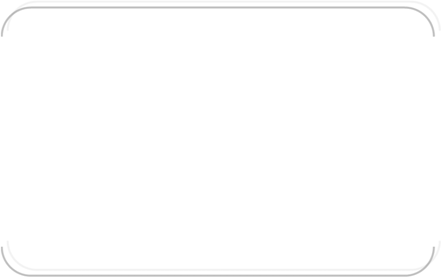 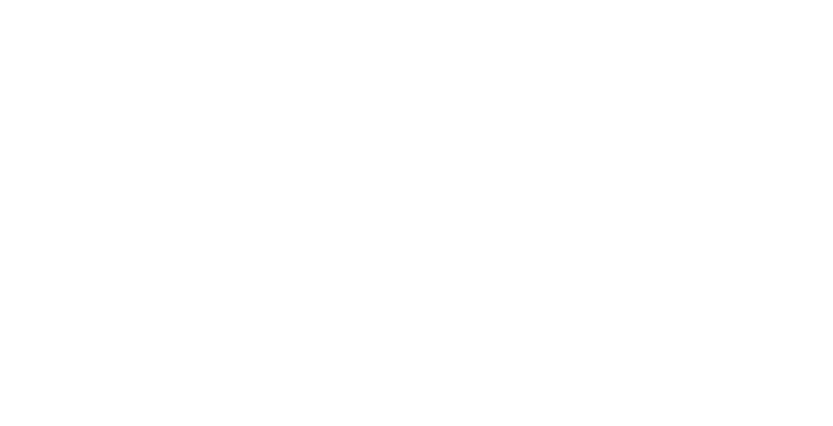 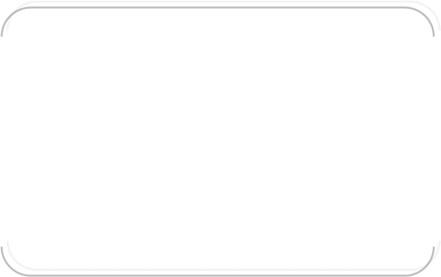 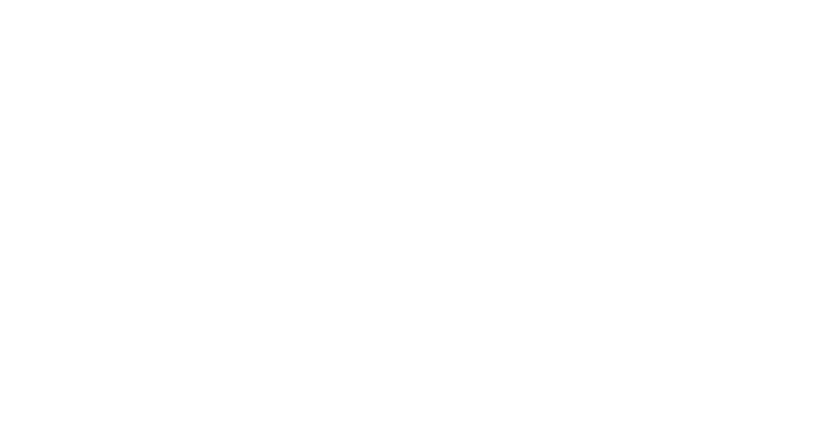 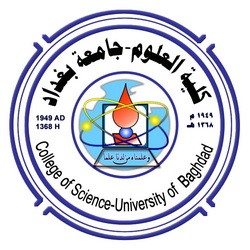 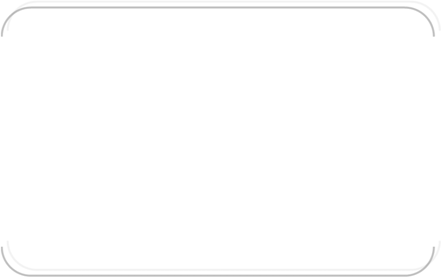 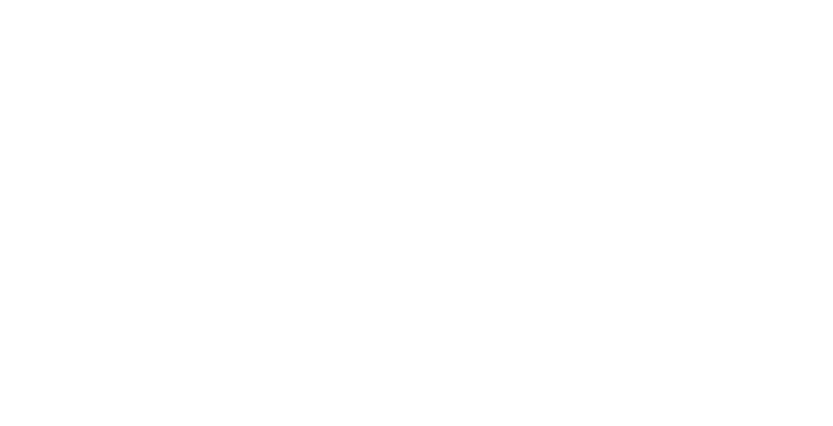 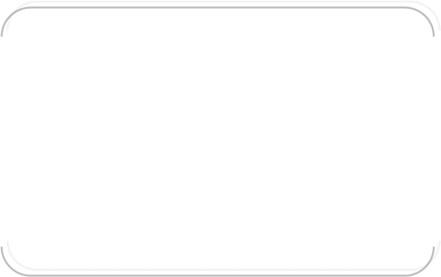 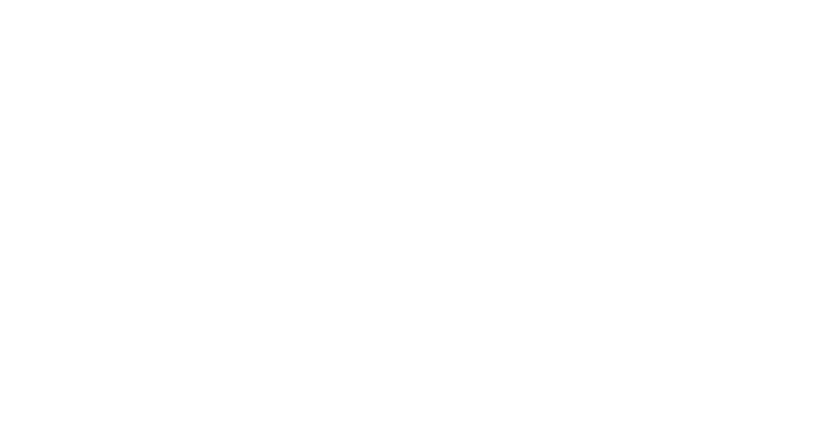 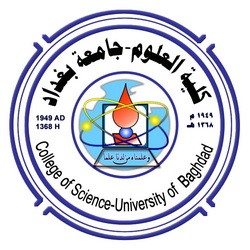 Ministry of Higher Education and Scientific Research University of Baghdad College of Scienceوزارة التعليم العالي والبحث العلمي  جامعة بغداد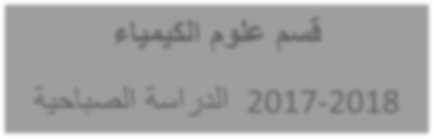 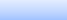 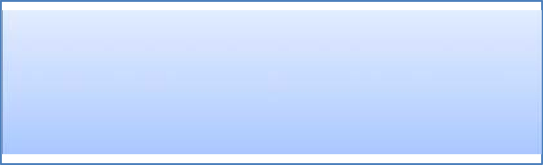 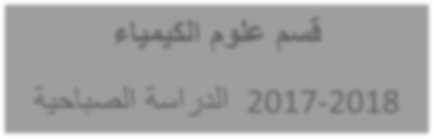 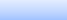 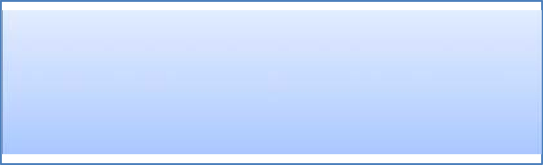 كلية العلوم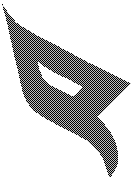 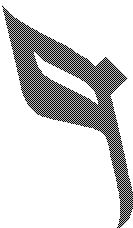 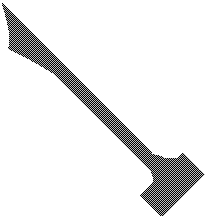 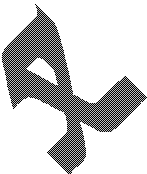 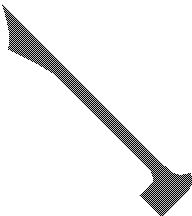 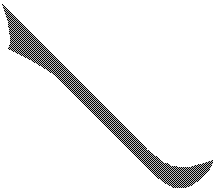 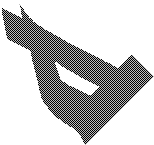 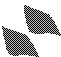 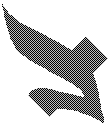 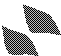 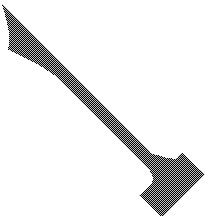 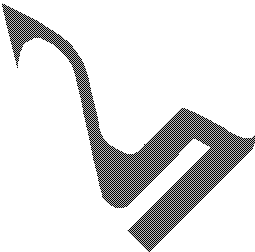 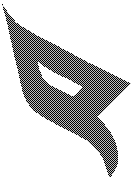 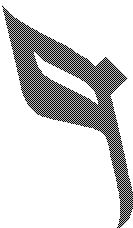 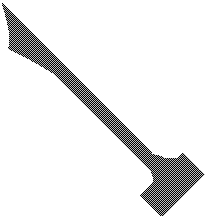 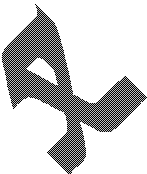 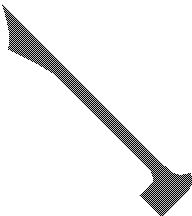 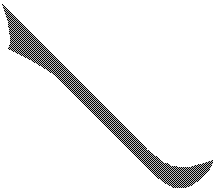 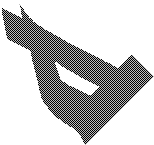 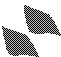 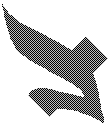 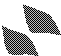 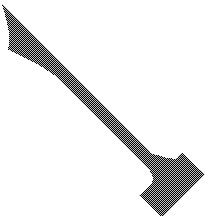 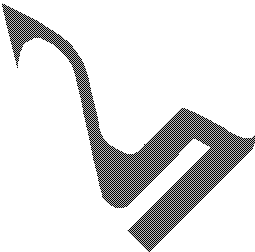 Ministry of Higher Education and Scientific Research University of Baghdad College of Scienceوزارة التعليم العالي والبحث العلمي  جامعة بغدادكلية العلومMinistry of Higher Education and Scientific Research University of Baghdad College of Scienceوزارة التعليم العالي والبحث العلمي  جامعة بغدادكلية العلوم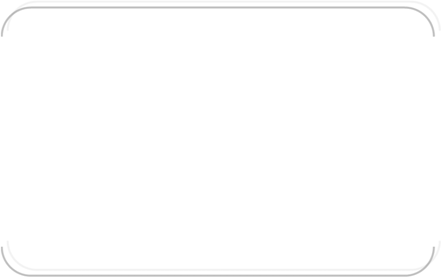 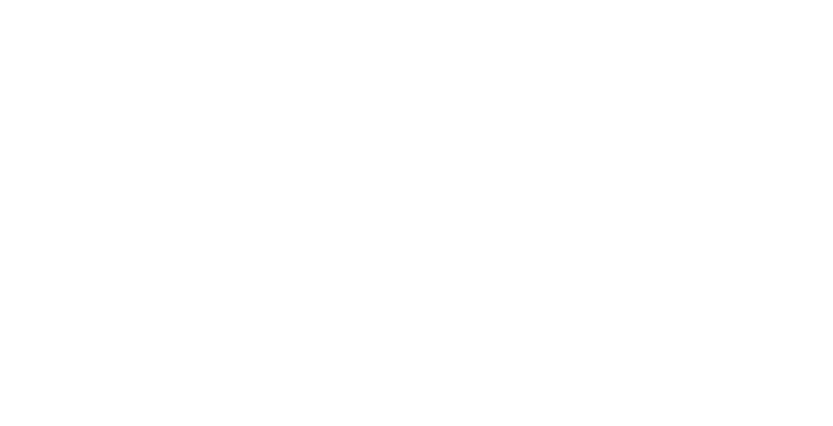 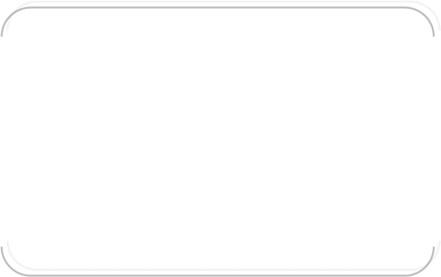 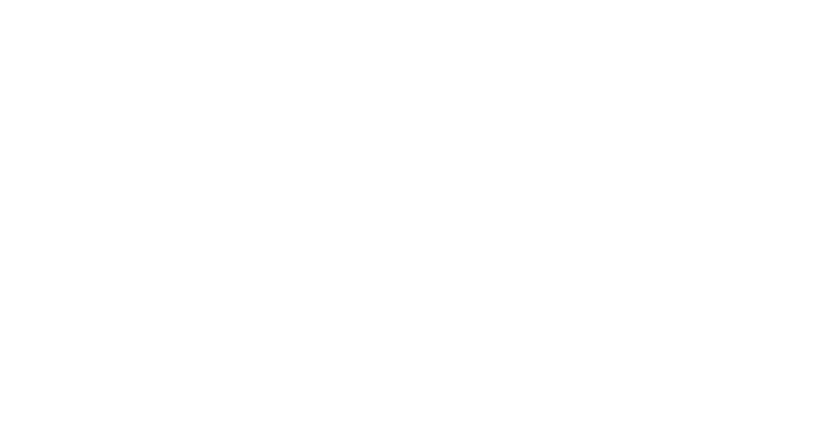 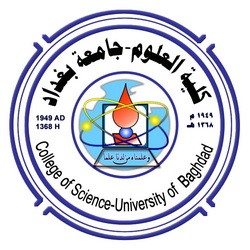 Ministry of Higher Education and Scientific Research University of Baghdad College of Science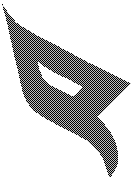 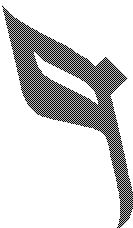 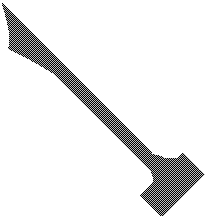 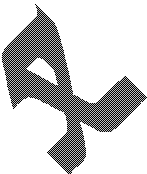 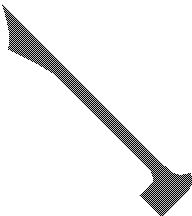 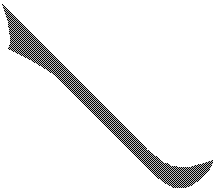 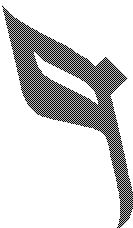 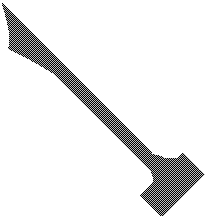 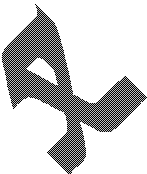 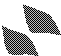 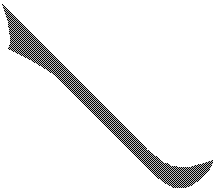 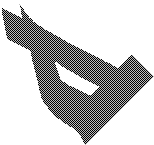 Ministry of Higher Education and Scientific Research University of Baghdad College of Scienceتالاسم الرباعي الدراسةالتخصص1محمد حسين يحيى الهبلماجستيرالكيمياء الحياتية2ندى علي جواد كاظم النجارماجستيرالكيمياء اللاعضوية 3عبد الله زيد خلف محمد الحياليماجستيرالكيمياء العضوية4أزهار عبد الكريم كامل محمد النعيميماجستيرالكيمياء التحليلية5هند صادق جعفر يحيى الوردماجستيرالكيمياء التحليلية6سهى حنون حسن سليمون النصيريماجستيرالكيمياء الحياتية7يحيى كمال خليل جمعة البياتيماجستيرالكيمياء العضوية8هبة إعتماد يوسف نهابماجستيرالكيمياء الحياتية9أحمد نعمان محمد مقبل الحكيمي (يماني)ماجستيرالكيمياء اللاعضوية10مقداد أرحيم كاظم حسونماجستيرالكيمياء الفيزياوية11رائد جاسم محمد حسن التميميماجستيرالكيمياء الفيزياوية12لنجة إحسان عمر عثمانماجستيرالكيمياء الحياتية13عصام محمد تركي حسنماجستيرالكيمياء التحليلية14زيد مؤيد داود صادقماجستيرالكيمياء التحليلية15أحمد عباس نجم عبد العاليماجستيرالكيمياء التحليلية16خالدة علي ثجيل شويرد السودانيماجستيرالكيمياء العضوية17سيروان فاضل شوكت خورشيددكتوراهالكيمياء التحليلية18نعيمة أحمد حكمت عز الدين الشنويدكتوراهالكيمياء الفيزياوية19عبد الكريم محمد علي جبر السامرائيدكتوراهالكيمياء الفيزياوية20مثال أحمد عبد علي حسيندكتوراهالكيمياء الحياتية21عبد السلام عبد الحسين شياع العليدكتوراهالكيمياء العضوية222324252627282930313233تالاسم الرباعي المعدلالجنسالدور3536373839404142434445464748495051525354555657585960تالاسم الرباعي المعدلالجنسالتسلسل61626364656667686970717273747576777879808182838485868788899091تالاسم الرباعي المعدلالجنسالدور919293949596979899100101102103104105106107108109110111112113114115116117118119120ت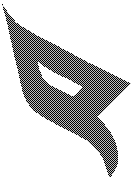 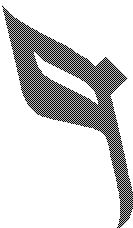 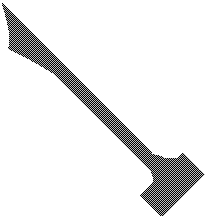 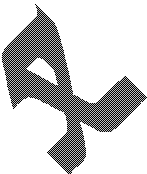 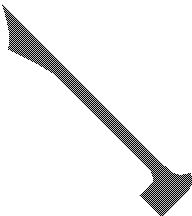 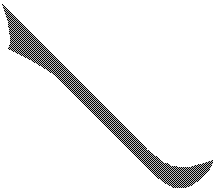 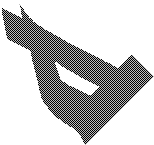 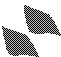 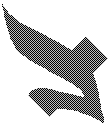 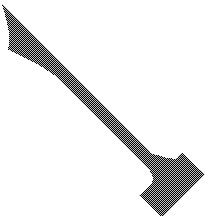 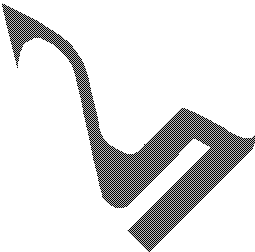 الاسم الرباعي المعدلالجنسالدور121122123124125126127128129130131132133134135136137138139140141142143144145146147148149150151152153تالاسم الرباعي المعدلالجنسالدور154155156157158159160161162163164165166167168169170171172173174175176177178179180181182183184185186187188189190191192193194195196197198199200201202203ت154155156157158159160161162163164165166167168169170171172173174175176177178179180181182183184185186187188189190191192193194195196197198199200201202203تالاسم الرباعي المعدلالجنسالدور204205206207208209210211212213214215216217218219220221222223224225226227228229230231232233234235236237238239240241242243244245246247248249250251252253تالاسم الرباعي المعدلالجنسالدور204205206207208209210211212213214215216217218219220221222223224225226227228229230231232233234235236237238239240241242243244245246247248249250251